 AİLEMLE KİTAP KULÜBÜ-MY  CLUB WİTH MY FAMILY IN DISTANCE PROJESİ Projemizin okul web sitesindeki haber linkihttp://esulku.meb.k12.tr/icerikler/my-book-club-with-my-family-in-distance-education-etwinning-projesi_10536555.htmlhttp://esulku.meb.k12.tr/icerikler/my-book-club-with-my-family-in-distance-education-etwinning-projesine_10580489.html PROJEMİZ BAZINDA YAPILAN ETKİNLİKLER a- Projede Yapılan Bazı ÇalışmalarTanışma ve Yeni Yıl kodlaması yapıldı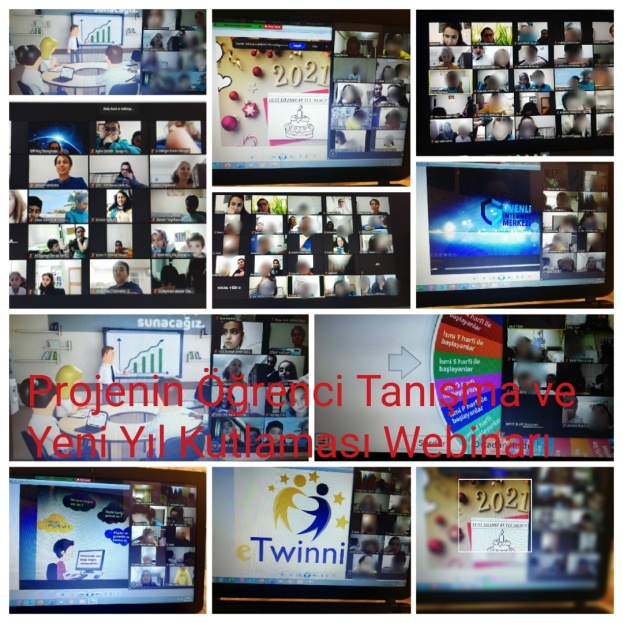 Vücudumuzun Bilmecesi Kitabının yazarı ile buluşuldu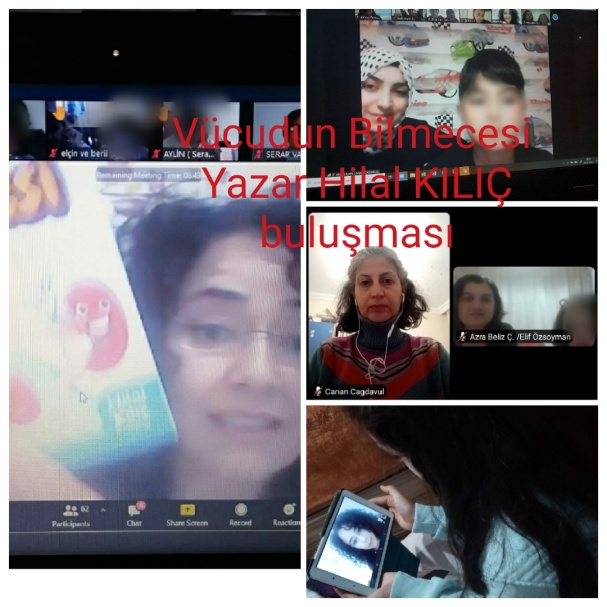       Karışık Ülke takımıyla Yeni Yıl Mesajı Yayınlandı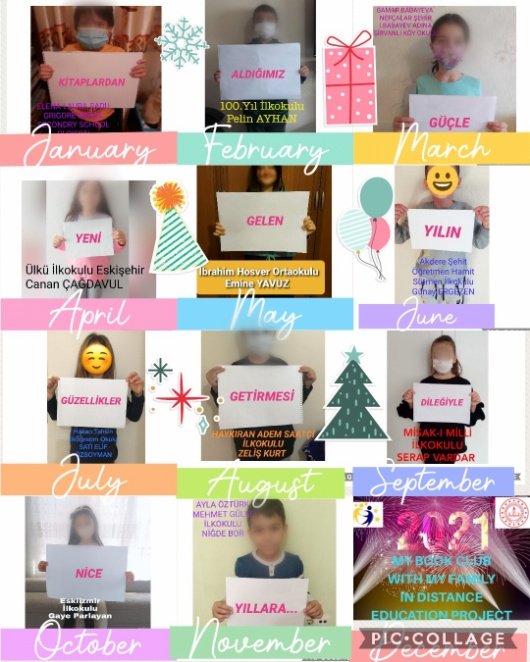       Vücudun Bilmecesi Kitabı ile Oyuncak Tasarımı Yapıldı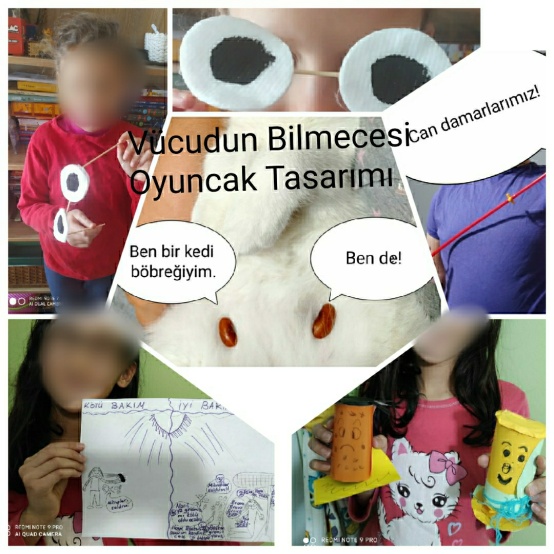 Proje kapsamında yaptığımız webinarlarımız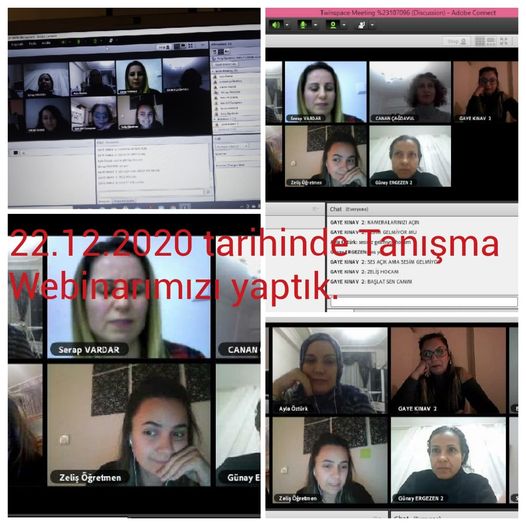 Katıldığım mesleki gelişim webinarları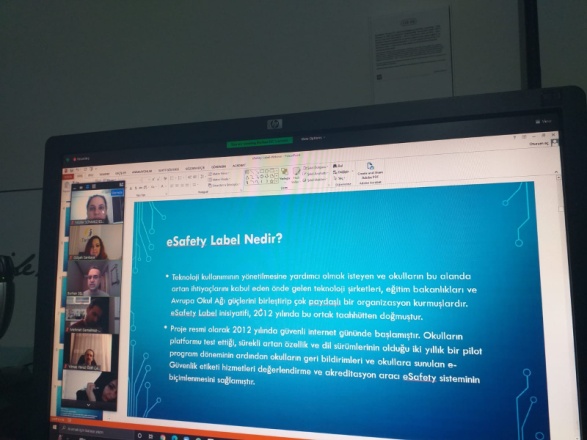 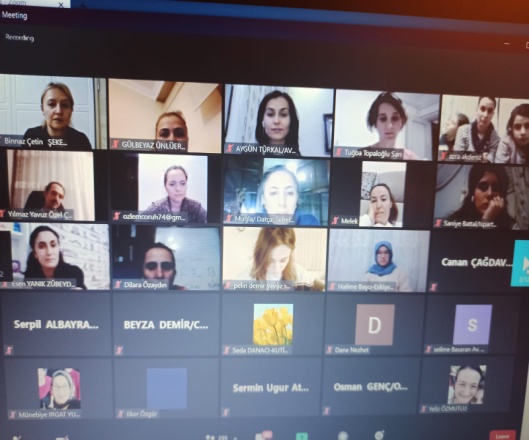 